Petržel zahradní ( Petroselinum crispum), čeleď - miříkovité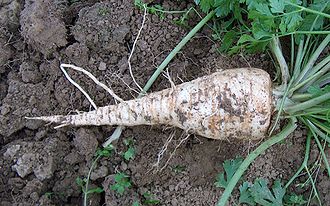 Původ:  východní Středozemí, rozšíření  do mírného pásmaVýznam: potravinářství ( při přípravě jídel, salátů, polévek ), lékařstvíBiologická charakteristika: dvouletá: 1.první rok vytváří  přízemní růžici listů  2.druhý rok – mohutná lodyha  s okoličnatým květenstvímKořen-podobný mrkvi- vřetenovitý, bílýListy- zpeřené, hladkéPlod- nažkaDruhy petržele: 1.petržel zahradní ( Petroselinum crispum)                            2.Petržel zahradní – italská (Petroselinum crispum neapolitanum )Dělení petržele podle způsobu použití: a) petržel obecná  kořenová  b)petržel obecná naťováObsah látek:Silice ( 7% plody ,  o,5% kořeny  ) -  hlavní složka  apiol ,. Další látky: terpeny, flavonoidy, , slizy, sacharidy, provitanín A, vitamíny  B,C, E, miner.látky – K, Mg, FE, Ca Na. Listy – vysoký obsah kys.listovéPožadavky na prostředí Půda:  hluboká  -  rozrůstání kořene do hloubkyHnojení: požadavky na org. hnojení nemá -  nesnáší čerstvý hnůj – 2 – 3 trať                     Průmyslová hnojiva-  hnojení prospívátechnologie pěstování a)rané odrůdy: výsev –klíčivost – 6 týdnů,   již na podzim ( říjen- listopad), š.ř.30 m, v ř.3 cmb)pozdní odrůdy:  výsev – co nejdříve zjaraošetřování: jednocení, okopávání a závlahasklizeň: : před příchodem  mrazůPetržel naťová ( Petroselinum crispum v. vulgare)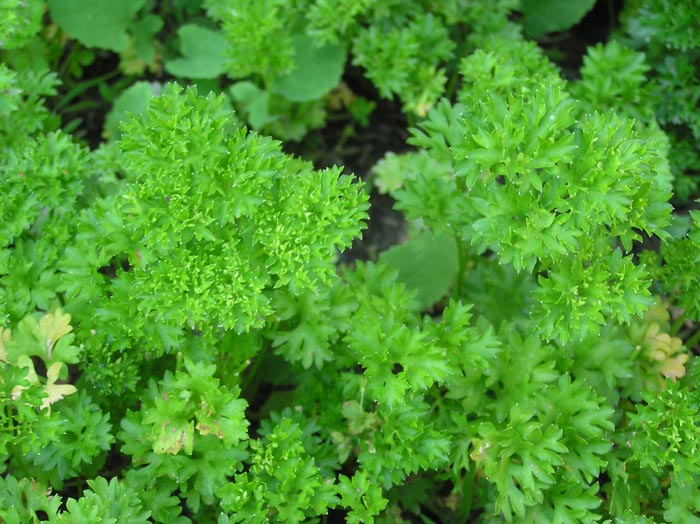 Biol.charakteristika:  nevytváří silný kořen, list – hustý zkaeřenývýznam:  a)potravinářství, mrazírny, sušenísklizeň: celoroční, kořeny se nevyrývají, dobře přezimují, jaro – na přezimovaných  rostlinách obrážejí listy